ÅVS-insamlingMall för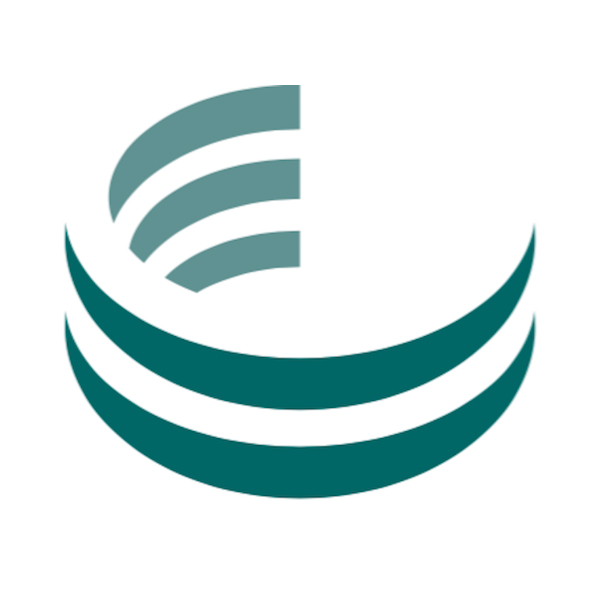 Upphandling av insamling av förpackningsavfall från ÅVS31 januari 2023InnehållAnvisningar till mallen		Upphandlingsföreskrifter	Bilagor:			AnbudsformulärSanningsförsäkranSanningsförsäkran och kapacitetsintygRamavtalAnvisningar för användning av mall för upphandling av insamling av förpackningsavfall från ÅVSInledning 		Denna mall har arbetats fram för att vägleda kommunerna i arbetet med att handla upp insamling av förpackningar från återvinningstationer (ÅVS). Det kan vara en lösning för de kommuner som avser att fortsätta med insamling från ÅVS när kommunerna tar över ansvaret för insamling av förpackningar från hushåll den 1 januari 2024. Kommunen behöver ta ställning vad som ska ingå i upphandlingen. Ska upphandlingen endast avse insamling och transport eller även inkludera utplacering och skötsel av behållare och tillhandahållande av omlastningsstation. Det kan vara enklare att göra en separat upphandling av städning, dumpning, snöröjning och skadedjursbekämpning etc alternativt om detta hanteras i egen regi inom kommunen. Mallen är utformad som ett ramavtal. Det är i viss mån oklart i rättspraxis var gränsen mellan kontrakt och ramavtal går. Eftersom ramavtal är mer strängt reglerade i LOU är det vid osäkerhet kring om upphandlingen avser ett ramavtal eller ett kontrakt bättre – ur ett upphandlingsrättsligt perspektiv – att utgå från ett ramavtal. Det är också skälet till att vi har utformat mallen som ett ramavtal. Om den upphandlande myndigheten i den enskilda upphandlingen gör bedömningen att upphandlingen avser ett kontrakt finns det emellertid inte något som hindrar att mallen omarbetas till ett kontrakt, vilket bland annat möjliggör en längre avtalstid än fyra år.Texterna i mallen har tagits fram av advokat Hanna Lundqvist vid Advokatfirman Lindahl. Avstämning har gjorts med representanter från kommuner och kommunala bolag. Hur mallen ska användas Mallen ger förslag till texter att använda direkt vid utarbetning av upphandlingsdokument. Se mallen som inspiration. I takt med att kommunerna tar fram egna upphandlingsdokument så kan även dessa ge inspiration när egna underlag ska tas fram, vilket kan leda till att mallen utvecklas. Eftersom tillämpningen av insamlingen, till exempel behållartyper och insamlingsfordon, varierar mellan olika kommuner går det emellertid inte att ha exakt samma text överallt. Mallen visar därför ibland på flera olika alternativ. Ibland ger den bara viss information om vilka lokala uppgifter som bör tas med eller lämnar råd och anvisningar. De senare är skrivna med avvikande färg i kursiv stil. Använd mallen med förnuft! Alla texter kanske inte ska tas med i din kommuns upphandling. Lägg till och dra ifrån så att det passar förhållandena hos dig. De flesta kommuner har egna upphandlingsregler eller policys som komplement till lagen om offentlig upphandling. Dessa måste följas. Vissa kommuner har också en standardmall för upphandlingsdokument som alla som handlar upp bör använda. Strukturen i denna mall kanske inte passar in i kommunens mall. Om kommunens mall ska användas blir det lite mer arbete med att ta fram upphandlingsdokumentet. De flesta kommuner har också administrativa datasystem som hjälpmedel vid upphandling. De ska naturligtvis användas.Många kommuner har särskilt sakkunnig personal som arbetar med upphandlingar eller med juridiska frågor. Ett lokalt samarbete i upphandlingsfrågor är självklart. Arbetet kan kanske fördelas så att den som är avfallskunnig skriver kravspecifikationen och den som är kunnig inom upphandlingsområdet tar ansvar för de formella delarna. Mallen kommer fortlöpande att uppdateras när det finns anledning till det. Datum för uppdatering kommer att anges så att du kan kontrollera att du har den senaste versionen, om du själv har sparat en omgång.Offentlig upphandling Regler för offentlig upphandling inom avfallsområdet finns främst i lag (2016:1145) om offentlig upphandling, LOU, som gäller från den 1 januari 2017. Vid tillämpningen av LOU avses med myndighet beslutande församlingar i kommuner och regioner, vissa andra offentligt styrda organ (t.ex. kommunala bolag) samt sammanslutningar av en eller flera sådana myndigheter. Läs mer om bestämmelserna i LOU i Avfall Sveriges Guide #17 Vägledning till lagen (2016:1145) om offentlig upphandling. I Avfall Sveriges mall för upphandling av avfallshämtning finns fördjupningstexter, där speciella frågor har lyfts fram särskilt, t.ex. Allmän information om offentlig upphandling och anbudsprövning. 
Länkar till användbara hemsidorMera fakta, råd och anvisningar om upphandling kan man få från olika myndigheter och organisationer. Det finns också olika företag som har publikationer, kurser och andra hjälpmedel som kan användas vid upphandling. Här redovisas några av dem.  EU-organ:SIMAP, http://simap.europa.euTenders Electronic Daily, TED http://ted.europa.eu Svenska myndigheter:Bolagsverket, www.bolagsverket.seKonkurrensverket, www.konkurrensverket.se Naturvårdsverket, www.naturvardsverket.se Skatteverket, www.skatteverket.se Upphandlingsmyndigheten, www.upphandlingsmyndigheten.seFöretag, organisationer m.m. som har annonser, information, utbildning och hjälpmedel m.m. (ett urval):Sveriges Kommuner och Regioner, www.skr.se Sveriges Offentliga Inköpare, SOI, www.soi.se www.offentligaaffarer.se www.e-avrop.com www.opic.comwww.tendsign.com (numera Visma) www.visma.se/upphandlingsverktyg/Svart normal text = förslag till text. Ta med det som passar i aktuell upphandling.Blå normal text = byt ut mot aktuell uppgift eller ändra färg till svart för att behålla.Röd kursiv text = råd och anvisningar. Tas bort när upphandlingsdokumentet färdigställs.